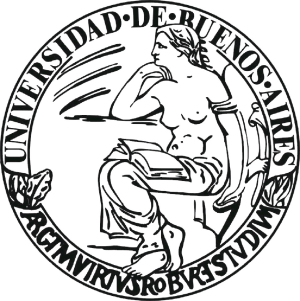 UNIVERSIDAD DE BUENOS AIRESFACULTAD DE FILOSOFÍA Y LETRASDEPARTAMENTO: LETRASMATERIA: PSICOLINGÜÍSTICA I - ADQUISICIÓNRÉGIMEN DE PROMOCIÓN: EFMODALIDAD DE DICTADO: VIRTUAL (según Res. D 732/20 y normativa específica dispuesta a los efectos de organizar el dictado a distancia) PROFESOR/A: VIRGINIA JAICHENCOCUATRIMESTRE: 2°AÑO: 2020CÓDIGO Nº: 0576UNIVERSIDAD DE BUENOS AIRESFACULTAD DE FILOSOFÍA Y LETRASDEPARTAMENTO DE LETRASMATERIA: PSICOLINGÜÍSTICA I - ADQUISICIÓNMODALIDAD DE DICTADO: VIRTUALRÉGIMEN DE PROMOCIÓN: EFCARGA HORARIA: 96 HORASCUATRIMESTRE Y AÑO: 2° 2020CÓDIGO:  Nº0576PROFESOR/A: VIRGINIA JAICHENCOEQUIPO DOCENTE:JEFA DE TRABAJOS PRÁCTICOS: FUMAGALLI, JULIETA CAROLINAAYUDANTE 1°: D´ALESSIO, JOSEFINAAYUDANTE 1°: SZENKMAN, DANIELAFundamentación y descripciónLa Psicolingüística reúne los fundamentos empíricos de la Psicología y la Lingüística para estudiar los procesos mentales que subyacen a la adquisición y al uso del lenguaje (Slobin, 1971). Es, básicamente, una disciplina empírica cuyos datos e hipótesis deben ser contrastados sistemáticamente con datos procedentes de la observación de la conducta lingüística de los sujetos en distintas etapas del desarrollo, en situaciones naturales o experimentales.El programa que presentamos para esta cursada (que no es típica ni  presencial) está pensado especialmente para abordar temas centrales y con una bibliografía seleccionada. Nos enfocaremos en tres ejes. El primero recorre las distintas perspectivas teóricas -y los autores más representativos- que describen la adquisición y el desarrollo del lenguaje en la ontogenia. El segundo se ocupa de presentar las investigaciones que ponen en evidencia la adquisición del sistema lingüístico, en sus aspectos fonológicos, morfológicos, sintácticos, semánticos y discursivos. El tercero se centra en el aprendizaje de la lectura y la escritura, su relación con las habilidades de la lengua oral, los modelos que explican el desarrollo de la competencia en la lectura y escritura y las alteraciones del aprendizaje. Finalmente, se discuten y problematizan los distintos enfoques de enseñanza, sobre todo en relación con la alfabetización inicial. De esta forma, la estructura del programa intenta mostrar un panorama de los aspectos teóricos y empíricos más relevantes en el estudio de la adquisición del lenguaje y del desarrollo de las habilidades de procesamiento de la lengua escrita, incluyendo el estudio de las alteraciones del aprendizaje como fuente de evidencia para discutir los aspectos teóricos puestos en consideración.Objetivos:Que las alumnas y los alumnos:Conozcan las principales características del proceso de adquisición de la lengua materna y del desarrollo lingüístico en sus distintos planos: fonológico morfológico, léxico, sintáctico y semántico.Reflexionen de modo crítico sobre las principales teorías de adquisición, los supuestos teóricos y metodológicos implicados. Comprendan y se familiaricen con los métodos y las distintas técnicas de investigación propios de esta disciplina.  Conozcan y discutan los modelos que explican el aprendizaje de la lectura y la escritura desde el punto de vista cognitivo y sus implicancias para la alfabetización.Vinculen el conocimiento teórico y práctico con situaciones específicas y cercanas a su propia práctica profesional.Contenidos: [organizados en unidades temáticas]Unidad 1. ¿Qué es la Psicolingüística?Psicolingüística del desarrollo. Objeto y método. Fuentes de datos para la investigación del desarrollo del lenguaje. Desarrollo lingüístico temprano: la observación y el registro de datos. Los reportes maternales, diarios, listas de chequeo, entrevistas de juego. Desarrollo morfosintáctico: análisis de producción espontánea y experimentos de elicitación de producción dirigida. El paradigma intermodal de la mirada preferencial y la selección de imágenes para evaluar la comprensión. Unidad 2. Perspectivas teóricas que explican la adquisición del lenguaje2.1. Enfoque cognitivo. Piaget. Adquisición del lenguaje y desarrollo mental del niño. Estadios en el desarrollo. Lenguaje e inteligencia.2.2. Enfoque histórico y social del lenguaje. Vigotsky: Lenguaje y pensamiento. Lenguaje interno. Luria: Desarrollo simpráxico y sinsemántico del lenguaje. Desarrollo semántico y conceptual. 2.3. Enfoque innatista. Chomsky y Pinker. El lenguaje como instinto. La gramática universal. 2.4. Enfoque pragmático. Bruner. La interacción con el adulto y la dimensión transaccional. Prerrequisitos para la adquisición del lenguaje: facultades cognitivas originales. El Sistema de Apoyo de la adquisición del lenguaje. Los formatos.2.5. Enfoque neopiagetiano. Karmiloff Smith. Innatismo y constructivismo revisitados. El aporte de Fodor y la modularidad de la mente. El modelo de redescripción representacional.Unidad 3. Adquisición del sistema lingüístico: el léxico mental.Desarrollo léxico temprano y tardío. El léxico mental: aspectos fonológicos y semánticos. Fenómenos que caracterizan el desarrollo léxico.Unidad 4. Adquisición del sistema lingüístico: morfología, sintaxis y discurso.Desarrollo morfológico y sintáctico. Producción y comprensión de oraciones. De la holofrase a la complejidad sintáctica. Habilidades pragmáticas y discursivas. Unidad 5. Aprendizaje de la lectura y la escritura: el léxico Habilidades precursoras del aprendizaje de la lectura y la escritura. Conciencia fonológica y morfológica. Vocabulario. Desarrollo de las habilidades de lectura y escritura. Modelos de procesamiento. Factores que influyen en el aprendizaje. Dificultades en el aprendizaje de la lectura y la escritura. Dislexias y disgrafias. Unidad 6. Aprendizaje de la lectura y la escritura: del léxico al textoComprensión de textos. Vocabulario, sintaxis e inferencias. Fluidez lectora. Variables que inciden en la fluidez. Lectura en voz alta vs. silente. Modelos explicativos. Unidad 7. AlfabetizarLos métodos de enseñanza de la lectura y la escritura. Un poco de historia: bases epistemológicas y pedagógicas de los enfoques de enseñanza de la lectura y la escritura. Las disputas entre perspectivas. Eficacia de los métodos. Enseñanza basada en la evidencia.Bibliografía, filmografía y/o discografía obligatoria, complementaria y fuentes, si correspondiera: Unidad 1Giussani, L. ;Jaichenco, V.; Raiter, A. (1997) Métodos de recolección de datos en el estudio del primer desarrollo léxico. En Giussani, L., Jaichenco, V. & Raiter, A. 1997. Cuadernos de Psicolingüística I. Desarrollo del léxico.  Serie de Fichas de cátedra - Secretaria de Publicaciones, Facultad de Filosofía y Letras, Universidad de Buenos Aires.McDaniel, D.; Mc Kee,C. y Smith Cairns, H.(eds). (1998) Selección, traducción y adaptación de Methods for Assessing Children´s Syntax. Cambridge: MIT Press (1998). En Raiter, A., Jaichenco, V., Abusamra, A. & Giussani, L. 2003. Cuadernos de Psicolingüística I. Desarrollo léxico y morfosintáctico.  Serie de Fichas de cátedra - Secretaria de Publicaciones, Facultad de Filosofía y Letras, Universidad de Buenos Aires Unidad 2Aitchison, J. 1992. El mamífero articulado. Madrid: Alianza. Cap. 4.Bruner, J. 1983. El habla del niño. Aprendiendo a usar el lenguaje.  Barcelona: Paidós. Cap. 1, 2, 3 y 6.Curtiss, S. 1991. La adquisición anormal del lenguaje y la modularidad.  En Frederick J. Newmeyer (coord.) Panorama de la lingüística moderna de la Universidad de Cambridge Vol. 2, 121-148. Defago, C. 2012. Tras los rastros del lenguaje: revisión teórica del modelo RR de Karmiloff-Smith. Revista Argentina de Ciencias del Comportamiento, 4 (1), 44-55.Fodor, J. 1983. La modularidad de la mente. Madrid: Morata. Parte II y III.	Karmiloff Smith, A. 1994. Más allá de la modularidad. Madrid: Alianza. Caps. 1 y 2.Luria, A.R. 1984. Conciencia y lenguaje.  Madrid: Visor. Cap. 1, 2, 3 y 7.Mehler, J. & Dupoux, E. 1992. Nacer sabiendo. Introducción al desarrollo cognitivo del hombre.  Madrid: Alianza. Cap. 5.Piaget, J. 1981. Seis estudios de psicología.  Ariel: Buenos Aires. Cap. 1.Pinker, S. 1994. El instinto del lenguaje.  Madrid: Alianza. Cap. 2.Unidad 3Boysson-Bardies, B. 1999. El habla deviene lenguaje: de los dieciocho a los veinticuatro meses. Traducción y adaptación de How Language Comes to Children. From Birth to Two Years de Bénédicte de Boysson-Bardies  Cambridge Massachussets: MIT Press, 1999  en Raiter, A., Jaichenco, V., Abusamra, A. & Giussani, L. 2003. Cuadernos de Psicolingüística I. Desarrollo léxico y morfosintáctico.  Serie de Fichas de cátedra - Secretaria de Publicaciones, Facultad de Filosofía y Letras, Universidad de Buenos Aires. Clark , H. y Clark, E. 1977. El significado del lenguaje en lo niños. Traducción y adaptación de Psychology and Language. An Introduction to Psycholinguistcs. Harcourt Brace Jovanovich, New York en Giussani, L., Jaichenco, V. & Raiter, A. 1997. Cuadernos de Psicolingüística I. Desarrollo del léxico.  Serie de Fichas de cátedra - Secretaria de Publicaciones, Facultad de Filosofía y Letras, Universidad de Buenos Aires.Barrett, M. 1994. Primer desarrollo léxico. Traducción y adaptación de Bloom, P. (1994) Language acquisition. Core Readings. Bradford, Cambridge en Giussani, L., Jaichenco, V. & Raiter, A. 1997. Cuadernos de Psicolingüística I. Desarrollo del léxico.  Serie de Fichas de cátedra - Secretaria de Publicaciones, Facultad de Filosofía y Letras, Universidad de Buenos Aires.Martínez, V. & Díez-Itza, E. 2012. Procesos de asimilación en las etapas tardías del desarrollo fonológico. Psicothema, 24 (2), 193-198.Unidad 4Berko, J. 1958. The child´s learning of English morphology. Word, 14, 150-177. Traducción de la cátedra.Clark, E. & Berman, R. 1984. Structure and Use in the Acquisition of Word Formation. Language 60, 547–590. Traducción de la cátedra.Clark, E. 1994. Desarrollo lexical tardío y formación de palabras. Traducción y adaptación de Bloom, P. (1994) Language acquisition. Core Readings. Bradford, Cambridge en Giussani, L., Jaichenco, V. & Raiter, A. 1997. Cuadernos de Psicolingüística I. Desarrollo del léxico.  Serie de Fichas de cátedra - Secretaria de Publicaciones, Facultad de Filosofía y Letras, Universidad de Buenos Aires.Clark, E. 2000. Coining new words: old and new word forms for new meanings. En Lise Menn y Nan Bernstein Ratner (Eds.) Methods for studying language production; Lawrence Erlbaum Associates, Publishers.Fumagalli, J. Friese, G, & Jaichenco, V. 2012. Aspectos psicolingüísticos del desarrollo narrativo infantil. Actas del V Congreso Internacional de Letras, Transformaciones culturales: Debates de la teoría, la crítica y la lingüística. Facultad de Filosofía y Letras, UBA, Buenos Aires, Argentina, 27 de noviembre al 1 de diciembre de 2012.Golinkoff, R. y Hirsch – Pasek. K. 1999. El lenguaje sofisticado de los veinticuatro a los treinta y seis meses:   ¿Por qué?¿Por qué?¿Por qué? Traducción y adaptación de How babies talk: the magic and mistery of language in the first three years of life de Roberta Michnik Golinkoff & Kathy Hirsch – Pasek. Dutton, 1999. En Raiter, A., Jaichenco, V., Abusamra, A. & Giussani, L. 2003. Cuadernos de Psicolingüística I. Desarrollo léxico y morfosintáctico.  Serie de Fichas de cátedra - Secretaria de Publicaciones, Facultad de Filosofía y Letras, Universidad de Buenos Aires.Golinkoff, R. y Hirsch – Pasek. K. 1999. Oraciones de dos palabras lo dicen todo. Traducción y adaptación de How babies talk: the magic and mistery of language in the first three years of life de Roberta Michnik Golinkoff & Kathy Hirsch – Pasek. Dutton, 1999. En Raiter, A., Jaichenco, V., Abusamra, A. & Giussani, L. 2003. Cuadernos de Psicolingüística I. Desarrollo léxico y morfosintáctico.  Serie de Fichas de cátedra - Secretaria de Publicaciones, Facultad de Filosofía y Letras, Universidad de Buenos Aires. Michnick Golinkoff, R. & Hirsh-Pasek, K. 1995. Reinterpreting children´s sentence comprehension: toward a new framework. En P. Fletcher & Mac Whinney, B. Handbook of child language. Oxford: Blackwell. Traducción de la cátedraUnidad 5Alegría, J. y Carrillo Gallego, S. 2014. Mecanismos implicados en la escritura de palabras del castellano. Aula, 20, 2014, pp. 45-64Dehaene, S. 2014. El cerebro lector. Buenos Aires: Siglo XXI. Cap. 5 y 6.Ellis, A. 1993. Learning to read and write. Reading, writing and dislexia. Hove, UK: Psychology Press. Traducción de la cátedra.Fumagalli, J., Barreyro, J. & Jaichenco, V. 2012. Pruebas de emparejamiento de unidades fonológicas a partir de dibujos: diferencias de rendimiento entre niños prelectores de distinto estrato socioeconómico. Revista de Psicología de la Pontificia Universidad Católica Argentina, 8, 15, 47-64.Seymour, P. 2005. Early reading development in European orthographies en M. Snowling y C. Hulme (ed.) The science of reading: a handbook, Oxford: Blackwell. Traducción de la cátedra.Shaywitz, Sally E. 1996. “Dyslexia” en Scientific American, Noviembre. pp. 98-104. Traducción de la cátedra.Unidad 6Kintsch, W. y Rawson, K. (2005) Comprehension. En Snowling y Hulme ed. The Science of Reading: A handbook. Traducción y adaptación en D´Alessio, M.J.; Szenkman, D. Fumagalli, J. y Jaichenco, V. 2018. Cuadernos de Psicolingüística I. Lectura y comprensión de textos. Serie de Fichas de cátedra - Secretaria de Publicaciones, Facultad de Filosofía y Letras, Universidad de Buenos Aires.Perfetti, C.; Landi, N.; Oakhill, J. (2005) The acquisition of reading comprehension skill. En Snowling y Hulme ed. The Science of Reading: A handbook. Traducción y adaptación en D´Alessio, M.J.; Szenkman, D. Fumagalli, J. y Jaichenco, V. 2018. Cuadernos de Psicolingüística I. Lectura y comprensión de textos. Serie de Fichas de cátedra - Secretaria de Publicaciones, Facultad de Filosofía y Letras, Universidad de Buenos AiresHoover, W. & Gough, P. (1990) The simple view of reading. Reading and Writing: An Interdisciplinary Journal, 2, (2), 127-60. Traducción y adaptación en D´Alessio, M.J.; Szenkman, D. Fumagalli, J. y Jaichenco, V. 2018. Cuadernos de Psicolingüística I. Lectura y comprensión de textos. Serie de Fichas de cátedra - Secretaria de Publicaciones, Facultad de Filosofía y Letras, Universidad de Buenos Aires.Fumagalli, J. Barreyro, J.P. y Jaichenco, V. 2017. Fluidez Lectora en niños: cuáles son las habilidades subyacentes. Revista OCNOS Revista de estudios en lectura, 16 (1), 50-61.Fumagalli, J. Barreyro, J.P. y Jaichenco, V. 2020. La evaluación de la fluidez lectora: Medidas subjetivas y objetivas, Cuadernos de Neuropsicología - Panamerican Journal of Neuropsychology, 14 (1), 78-87.Unidad  7 Alegría, J.; Carrillo, M. y Sanchez, E. 2005. La enseñanza de la lectura. Investigación y ciencia, 340, 6-14.Dehaene, S. 2015. Aprender a leer. De las ciencias cognitivas al aula. Buenos Aires: Siglo XXI. Cap. 3.Organización del dictado de la materia: La materia se dicta en modalidad virtual mientras duren las restricciones establecidas por  el Aislamiento Social Preventivo y Obligatorio definido por el gobierno nacional (DNU 297/2020). Su funcionamiento se adecua a lo establecido en la Res. (D) Nº 732/20 y a la normativa específica dispuesta a los efectos de organizar el dictado a distancia. El dictado de clases se realiza a través del campus virtual de la Facultad de Filosofía y Letras y de otros canales de comunicación virtual que se consideren pertinentes para favorecer el intercambio pedagógico con los/las estudiantes.La carga horaria total es de 96 horas.    Modalidad de trabajoLa materia se dictará semanalmente en encuentros por zoom que quedarán grabados para que estén a disposición de las y los estudiantes durante la cursada. Toda la bibliografía estará disponible en el campus y organizada clase por clase, la acompañará una hoja de ruta para guiar y facilitar la lectura y la organización de los contenidos. También se incluirán guías de estudio y videos (de la cátedra o externos) con explicaciones y comentarios sobre bibliografía y/o temas específicos. Se propondrán trabajos prácticos breves sobre distintos temas del programa. El foro del campus estará abierto para el intercambio y las consultas. Organización de la evaluación: La materia se dicta bajo el régimen de promoción con EXAMEN FINAL (EF) establecido en el Reglamento Académico (Res. (CD) Nº 4428/17) e incorpora las modificaciones establecidas en la Res. (D) Nº 732/20 para su adecuación a la modalidad virtual de manera excepcional. -Regularización de la materia: Es condición para alcanzar la regularidad de la materia aprobar 2 (dos) instancias de evaluación parcial (o sus respectivos recuperatorios) con un mínimo de 4 (cuatro) puntos en cada instancia.Quienes no alcancen las condiciones establecidas para el régimen con EXAMEN FINAL deberán reinscribirse u optar por rendir la materia en calidad de libre.-Aprobación  de la materia: La aprobación de la materia se realizará mediante un EXAMEN FINAL presencial en el que deberá obtenerse una nota mínima de 4 (cuatro) puntos. La evaluación podrá llevarse a cabo cuando las condiciones sanitarias lo permitan. Se dispondrá de UN (1) RECUPERATORIO para aquellos/as estudiantes que:- hayan estado ausentes en una o más instancias de examen parcial; - hayan desaprobado una instancia de examen parcial.La desaprobación de más de una instancia de parcial constituye la pérdida de la regularidad y el/la estudiante deberá volver a cursar la materia. Cumplido el recuperatorio, de no obtener una calificación de aprobado (mínimo de 4 puntos), el/la estudiante deberá volver a inscribirse en la asignatura o rendir examen en calidad de libre. La nota del recuperatorio reemplaza a la nota del parcial original desaprobado o no rendido.La corrección de las evaluaciones y trabajos prácticos escritos deberá efectuarse y ser puesta a disposición del/la estudiante en un plazo máximo de 3 (tres) semanas a partir de su realización o entrega. VIGENCIA DE LA REGULARIDAD: Durante la vigencia de la regularidad de la cursada de una materia, el/la estudiante podrá presentarse a examen final en 3 (tres) mesas examinadoras en 3 (tres) turnos alternativos no necesariamente consecutivos. Si no alcanzara la promoción en ninguna de ellas deberá volver a inscribirse y cursar la asignatura o rendirla en calidad de libre. En la tercera presentación el/la estudiante podrá optar por la prueba escrita u oral.A los fines de la instancia de EXAMEN FINAL, la vigencia de la regularidad de la materia será de 4 (cuatro) años. Cumplido este plazo el/la estudiante deberá volver a inscribirse para cursar o rendir en condición de libre.RÉGIMEN TRANSITORIO DE ASISTENCIA, REGULARIDAD Y MODALIDADES DE EVALUACIÓN DE MATERIAS: El cumplimiento de los requisitos de regularidad en los casos de estudiantes que se encuentren cursando bajo el Régimen Transitorio de Asistencia, Regularidad y Modalidades de Evaluación de Materias (RTARMEM) aprobado por Res. (CD) Nº 1117/10 quedará sujeto al análisis conjunto entre el Programa de Orientación de la SEUBE, los Departamentos docentes y la cátedra.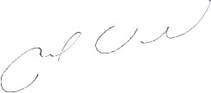 Miguel VeddaDirector del Departamento de Letras